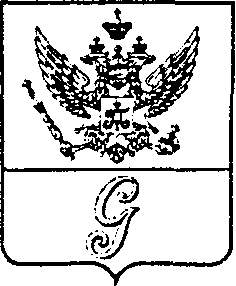 СОВЕТ ДЕПУТАТОВ МУНИЦИПАЛЬНОГО ОБРАЗОВАНИЯ«ГОРОД ГАТЧИНА»ГАТЧИНСКОГО МУНИЦИПАЛЬНОГО РАЙОНАТРЕТЬЕГО СОЗЫВАРЕШЕНИЕот 25  ноября  2015 года							     № 56О предоставлении иных межбюджетных трансфертов из бюджета муниципального образования  «Город Гатчина» бюджету Гатчинского муниципального района          Руководствуясь  ст. 47,  ч. ч. 1 - 3 ст. 86, ст. 142,  ст.142.5 Бюджетного кодекса Российской Федерации,  Федеральным законом от 06 октября . № 131-ФЗ «Об общих принципах организации местного самоуправления в Российской Федерации», Уставом  МО «Город Гатчина», Положением о бюджетном процессе МО «Город Гатчина», утвержденным решением совета депутатов МО «Город Гатчина» от 25.09.2013   № 41, совет депутатов МО «Город Гатчина»  РЕШИЛ:  Утвердить Порядок предоставления иных межбюджетных трансфертов из бюджета муниципального образования «Город Гатчина»  бюджету  Гатчинского муниципального района  согласно приложению.Опубликовать настоящее решение в официальном печатном издании и разместить на официальном сайте органов местного самоуправления  МО «Город Гатчина».Настоящее решение вступает в силу с момента официального опубликования.Глава МО «Город Гатчина» -председатель совета депутатовМО «Город Гатчина»                                                             В.А.Филоненко                                                                                                            Приложение к решению совета депутатов МО «Город Гатчина» от 25 ноября 2015 года  № 56ПОРЯДОКпредоставления иных межбюджетных трансфертов из бюджета муниципального образования «Город Гатчина» бюджету Гатчинского муниципального района          1.Настоящий Порядок разработан в соответствии со статьями 47, 86, 142, 142.5  Бюджетного кодекса Российской Федерации, статьей 15 Федерального закона от 06.10.2003 № 131-ФЗ «Об общих принципах организации местного самоуправления в Российской Федерации», Положением о бюджетном процессе в муниципальном образовании «Город Гатчина» Гатчинского муниципального  района  Ленинградской области, и определяет случаи, условия и порядок  предоставления иных межбюджетных трансфертов бюджету Гатчинского муниципального района из бюджета МО «Город Гатчина» (далее - иные межбюджетные трансферты).2.Понятия и термины, используемые  в настоящем Порядке, применяются в значениях, определенных Бюджетным кодексом Российской Федерации, иными нормативными правовыми актами Российской Федерации и Ленинградской области, регулирующими бюджетные правоотношения.         3.Участниками межбюджетных отношений применительно к настоящему Порядку являются органы местного самоуправления  МО «Город Гатчина» и органы местного самоуправления  Гатчинского муниципального района.          4.Иные межбюджетные трансферты предоставляются в случае соблюдения органами местного самоуправления Гатчинского муниципального района  бюджетного законодательства Российской Федерации, законодательства Российской Федерации  о налогах и сборах и заключения соглашения   о предоставлении иных межбюджетных трансфертов.          5.Соглашение о предоставлении иных межбюджетных трансфертов бюджету Гатчинского муниципального района должно содержать следующие основные положения:целевое назначение иных межбюджетных трансфертов;условия предоставления и расходования иных межбюджетных трансфертов;объем бюджетных ассигнований, предусмотренных на предоставление иных межбюджетных трансфертов;порядок перечисления иных межбюджетных трансфертов;сроки предоставления иных межбюджетных трансфертов;порядок осуществления контроля за соблюдением условий предоставления и расходования иных межбюджетных трансфертов;сроки и порядок предоставления установленной отчетности об использовании иных межбюджетных трансфертов;порядок использования остатка иных межбюджетных трансфертов, не использованных в текущем финансовом году;ответственность сторон за нарушение условий соглашения.            6. Предоставление иных межбюджетных трансфертов осуществляется в соответствии со сводной бюджетной росписью бюджета МО «Город Гатчина»  на текущий финансовый год в пределах бюджетных ассигнований и лимитов бюджетных обязательств, предусмотренных решением совета депутатов  МО «Город Гатчина» о бюджете на очередной финансовый год  и плановый период.           7. Предоставление иных межбюджетных трансфертов из бюджета МО «Город Гатчина»  в бюджет  Гатчинского муниципального района осуществляется за счет собственных доходов и источников финансирования дефицита бюджета МО «Город Гатчина» при наличии возможностей бюджета МО «Город Гатчина».             8. Расчет объема предоставляемых  иных межбюджетных трансфертов из бюджета МО «Город Гатчина»  бюджету  Гатчинского муниципального района  производится в соответствии  с методикой определения  иных межбюджетных трансфертов, предоставляемых  из бюджета МО «Город Гатчина» бюджету Гатчинского муниципального района на исполнение расходных обязательств Гатчинского муниципального района.  Методика определения иных межбюджетных трансфертов утверждается приложением к решению совета депутатов  МО «Город Гатчина» о бюджете на очередной финансовый год  и плановый период. Расчет  иных межбюджетных трансфертов  прилагается к пояснительной записке к проекту бюджета МО «Город Гатчина» на очередной финансовый год и плановый период.           9. Основанием для перечисления иных межбюджетных трансфертов из бюджета МО «Город Гатчина»  является соглашение о предоставлении иных  межбюджетных трансфертов бюджету Гатчинского муниципального района, заключенное  между советом депутатов МО «Город Гатчина» и советом депутатов Гатчинского муниципального района.   10. Главным распорядителем иных межбюджетных трансфертов из бюджета МО «Город Гатчина» является Комитет финансов Гатчинского муниципального района.   11. Перечисление иных межбюджетных трансфертов осуществляется Комитетом финансов Гатчинского муниципального района на лицевой счет главного администратора  доходов бюджета Гатчинского муниципального района, открытый  в Управлении Федерального казначейства по Ленинградской области.          12. Решения, принятые органами местного самоуправления Гатчинского муниципального района в ходе исполнения расходных обязательств, приводящие к превышению объема средств и нормативов финансирования, обеспечиваются исключительно за счет средств бюджета  Гатчинского муниципального района.   13. Главный  администратор доходов бюджета Гатчинского муниципального района -  Комитет финансов Гатчинского муниципального района, осуществляет учет поступивших средств в доходную часть бюджета Гатчинского  муниципального района в соответствии с доведенными уведомлениями по расчетам между бюджетами по межбюджетным трансфертам.   14. Главный распорядитель бюджетных средств, распорядители и получатели бюджетных средств  Гатчинского муниципального района осуществляют:    14.1. расходование поступивших иных межбюджетных трансфертов по кодам бюджетной классификации, утвержденным приказом Комитета финансов Гатчинского муниципального района;   14.2. расходование поступивших  иных межбюджетных трансфертов  строго по целевому назначению;     14.3. предоставляют  в Комитет финансов Гатчинского муниципального района  квартальные и годовые отчеты о расходовании  иных межбюджетных трансфертов за подписью руководителя и главного бухгалтера: квартальные отчеты – не позднее 10 числа месяца, следующего за отчетным кварталом, годовые отчеты – не позднее 15 января года, следующего за отчетным. Комитет финансов осуществляет проверку отчетов в течение   трех  рабочих дней после их получения.           15.Комитет финансов Гатчинского муниципального района предоставляет в  совет депутатов МО «Город Гатчина» сводный отчет о расходовании  иных межбюджетных трансфертов за подписью главы администрации Гатчинского муниципального района и председателя Комитета финансов Гатчинского муниципального района: квартальные отчеты – не позднее 13 числа месяца, следующего за отчетным кварталом, годовые отчеты – не позднее 18 января года,    следующего за отчетным.          16. Ответственность за соблюдением настоящего Порядка и достоверность представляемых сведений возлагается на администрацию Гатчинского муниципального района.            	   17. Комитет финансов Гатчинского муниципального  района вправе провести проверку  получателей иных межбюджетных трансфертов в части их целевого использования.        18. Контрольно-счетная палата Гатчинского муниципального района осуществляет внешний муниципальный финансовый контроль в отношении использования иных межбюджетных трансфертов в соответствии с действующим законодательством. 	   19. При выявлении факта нецелевого использования соответствующие средства возвращаются в бюджет МО «Город Гатчина» в установленном порядке. Комитет финансов Гатчинского муниципального  района вправе применить меры принуждения в соответствии с действующим законодательством.   20. Не использованные в течение  текущего  финансового года денежные средства перечисляются  в бюджет МО «Город Гатчина» в порядке и сроки, установленные  приказом Комитета финансов Гатчинского муниципального района.